ЗАМЕСТИТЕЛЬ ГУБЕРНАТОРАХАНТЫ-МАНСИЙСКОГО АВТОНОМНОГО ОКРУГА - ЮГРЫРАСПОРЯЖЕНИЕот 11 мая 2023 г. N 219-рО РЕГИОНАЛЬНОМ ЭКСПЕРТНОМ СОВЕТЕ ПО РАННЕЙ ПОМОЩИВ ХАНТЫ-МАНСИЙСКОМ АВТОНОМНОМ ОКРУГЕ - ЮГРЕВ соответствии с комплексным межведомственным планом по совершенствованию ранней помощи детям и их семьям, утвержденным Министерством труда и социальной защиты Российской Федерации и Министерством просвещения Российской Федерации от 16.12.2022 N 1/ГК-765/07, в целях оперативного решения вопросов, связанных с созданием условий для предоставления услуг ранней помощи детям и их семьям, обеспечения межведомственного взаимодействия органов власти Ханты-Мансийского автономного округа - Югры, развития системы информирования по вопросам ранней помощи и кадрового потенциала:1. Создать региональный экспертный совет по ранней помощи в Ханты-Мансийском автономном округе - Югре (далее - экспертный совет).2. Утвердить:2.1. Состав экспертного совета (приложение 1).2.2. Положение об экспертном совете (приложение 2).3. Контроль за исполнением распоряжения возложить на руководителей Департамента социального развития Ханты-Мансийского автономного округа - Югры, Департамента здравоохранения Ханты-Мансийского автономного округа - Югры, Департамента образования и науки Ханты-Мансийского автономного округа - Югры.Заместитель ГубернатораХанты-Мансийскогоавтономного округа - ЮгрыВ.С.КОЛЬЦОВПриложение 1к распоряжению заместителяГубернатора Ханты-Мансийскогоавтономного округа - Югрыот 11 мая 2023 года N 219-рСОСТАВРЕГИОНАЛЬНОГО ЭКСПЕРТНОГО СОВЕТА ПО РАННЕЙ ПОМОЩИВ ХАНТЫ-МАНСИЙСКОМ АВТОНОМНОМ ОКРУГЕ - ЮГРЕПриложение 2к распоряжению заместителяГубернатора Ханты-Мансийскогоавтономного округа - Югрыот 11 мая 2023 года N 219-рПОЛОЖЕНИЕО РЕГИОНАЛЬНОМ ЭКСПЕРТНОМ СОВЕТЕ ПО РАННЕЙ ПОМОЩИВ ХАНТЫ-МАНСИЙСКОМ АВТОНОМНОМ ОКРУГЕ - ЮГРЕ(ДАЛЕЕ - ЭКСПЕРТНЫЙ СОВЕТ)1. Общие положения1.1. Экспертный совет создан для повышения уровня и качества услуг ранней помощи детям и их семьям в Ханты-Мансийском автономном округе - Югре (далее - автономный округ), обеспечения максимальной доступности услуг ранней помощи.1.2. Экспертный совет является постоянно действующим коллегиальным совещательным органом, созданным для обеспечения взаимодействия региональных исполнительных органов автономного округа, подведомственных им учреждений и организаций, негосударственных организаций (учреждений), осуществляющих деятельность по оказанию услуг ранней помощи детям и их семьям в автономном округе.1.3. Экспертный совет в своей деятельности руководствуется Конституцией Российской Федерации, федеральными законами и иными нормативными правовыми актами Российской Федерации, законами и иными нормативными правовыми актами Ханты-Мансийского автономного округа - Югры, регламентирующими вопросы ранней помощи, а также настоящим Положением.2. Задачи экспертного совета2.1. Обсуждение и оперативное принятие решений по приоритетным направлениям и реализации мероприятий по ранней помощи.2.2. Оценка эффективности мер, проводимых региональными исполнительными органами автономного округа по вопросам реализации государственной политики автономного округа в сфере поддержки семей с детьми раннего возраста, имеющими нарушения в развитии или риск возникновения таковых.2.3. Выработка системных методов и способов для своевременного получения качественных услуг ранней помощи детям и их семьям.2.4. Согласование деятельности исполнительных органов автономного округа по вопросам предоставления и развития ранней помощи в автономном округе.2.5. Осуществление контроля за реализацией плана мероприятий ("дорожная карта") по развитию в Ханты-Мансийском автономном округе - Югре ранней помощи детям и их семьям на 2023 - 2025 годы.2.6. Мониторинг эффективности принятых мер по развитию инфраструктуры и доступности услуг ранней помощи в соответствии с действующим законодательством.3. Полномочия экспертного совета3.1. К полномочиям экспертного совета относится:формирование проектов нормативных документов, направленных на оказание ранней помощи детям и их семьям в автономном округе;содействие в создании условий для реализации мероприятий по ранней помощи детям и их семьям в автономном округе;разработка и внесение предложений по совершенствованию нормативной правовой базы, регулирующей вопросы развития ранней помощи детям и их семьям в автономном округе;формирование мероприятий, направленных на повышение качества оказания ранней помощи детям и их семьям в автономном округе;привлечение в установленном порядке к работе экспертного совета представителей заинтересованных исполнительных органов автономного округа, научного сообщества, общественных организаций, представителей некоммерческих и иных организаций, других специалистов, действующих в интересах детей, нуждающихся в ранней помощи, и родительского сообщества;рассмотрение документов и материалов по вопросам, относящимся к компетенции экспертного совета.4. Организация деятельности экспертного совета4.1. Экспертный совет состоит из председателя экспертного совета, заместителя председателя экспертного совета, секретаря экспертного совета и членов экспертного совета.4.2. Заседания экспертного совета проводятся по мере необходимости в очной/дистанционной или заочной форме.4.3. Заседания экспертного совета проводит председатель экспертного совета или его заместитель.4.4. Председатель экспертного совета:определяет повестку заседаний экспертного совета, дату, время и место проведения;председательствует на заседаниях экспертного совета;дает поручения членам экспертного совета;представляет экспертный совет во взаимоотношениях с исполнительными органами автономного округа, иными органами, должностными лицами, организациями и общественными объединениями.4.5. Заседание экспертного совета считается правомочным, если на нем присутствует не менее половины ее членов.4.6. Решения экспертного совета принимаются большинством голосов, присутствующих на заседании членов экспертного совета. В случае равенства голосов решающим является голос председательствующего.4.7. Решения, принимаемые на заседаниях экспертного совета, оформляются протоколом, который подписывает председательствующий на заседании экспертного совета.4.8. При принятии решения о проведении заседания в заочной форме путем опросного голосования члены экспертного совета в обязательном порядке уведомляются об этом, предоставляется мотивированная позиция по вопросам, вынесенным на заочное голосование, до указанного срока.4.9. При проведении заочного голосования решение принимается большинством голосов от общего числа членов, участвующих в голосовании. При этом число членов, участвующих в заочном голосовании, должно быть не менее половины общего числа членов экспертного совета. В случае равенства голосов решающим является голос председательствующего экспертного совета.4.10. Секретарь экспертного совета:организует подготовку материалов к заседаниям, а также проектов ее решений;информирует членов экспертного совета о дате, времени и месте очередного заседания;направляет членам экспертного совета повестку очередного заседания и материалы для рассмотрения;организует рассылку протоколов заседаний и контроль за ходом выполнения решений, принятых на заседании экспертного совета.4.11. Информация о деятельности экспертного совета размещается на официальном сайте Департамента социального развития Ханты-Мансийского автономного округа - Югры.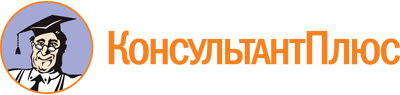 Распоряжение Заместителя Губернатора ХМАО - Югры от 11.05.2023 N 219-р
"О региональном экспертном совете по ранней помощи в Ханты-Мансийском автономном округе - Югре"
(вместе с "Положением о региональном экспертном совете по ранней помощи в Ханты-Мансийском автономном округе - Югре (далее - экспертный совет)")Документ предоставлен КонсультантПлюс

www.consultant.ru

Дата сохранения: 30.06.2023
 КольцовВсеволодСтаниславовичзаместитель Губернатора Ханты-Мансийского автономного округа - Югры, председатель экспертного советаНемчиноваЕленаВладимировназаместитель директора Департамента социального развития Ханты-Мансийского автономного округа - Югры, заместитель председателя экспертного советаПанасоваЕленаАнатольевнаначальник отдела организации реабилитации и интеграции инвалидов Департамента социального развития Ханты-Мансийского автономного округа - Югры, секретарь экспертного советаБарскаяДианаАлександровназаведующий социально-медицинским отделением бюджетного учреждения Ханты-Мансийского автономного округа - Югры "Ханты-Мансийский реабилитационный центр"ВасяеваОлесяИгорьевнаначальник отдела адаптированных образовательных программ и итоговой аттестации Департамента образования и науки Ханты-Мансийского автономного округа - ЮгрыГиринаАсияАхметовнапредседатель комитета по социальной политике Думы г. Ханты-МансийскаГусеваНатальяВладимировнаначальник управления социально-демографического развития Департамента социального развития Ханты-Мансийского автономного округа - ЮгрыЗаболотневаОльгаИвановнаконсультант отдела организации социального обслуживания Департамента социального развития Ханты-Мансийского автономного округа - ЮгрыЗавтурМарияАлександровнадиректор бюджетного учреждения Ханты-Мансийского автономного округа - Югры "Ханты-Мансийский реабилитационный центр"ИвановаОльгаНиколаевнадиректор бюджетного учреждения Ханты-Мансийского автономного округа - Югры "Нижневартовский многопрофильный реабилитационный центр"ИгнатовСергейВладимировичзаместитель главного врача бюджетного учреждения Ханты-Мансийского автономного округа - Югры "Окружной клинический лечебно-реабилитационный центр"ИсаеваЮлияВикторовнадиректор бюджетного учреждения Ханты-Мансийского автономного округа - Югры "Советский реабилитационный центр"КоролеваСветланаВячеславовнадиректор бюджетного учреждения Ханты-Мансийского автономного округа - Югры "Сургутский реабилитационный центр"КотельниковаГалинаНовомировнадоцент кафедры педагогики, психологии и управления образования, заместитель директора автономного учреждения дополнительного профессионального образования Ханты-Мансийского автономного округа - Югры "Институт развития образования"МалхасьянМаксимВикторовичзаместитель директора Департамента здравоохранения Ханты-Мансийского автономного округа - ЮгрыМатвиенокВероникаВладимировнаруководитель региональной общественной организации Ханты-Мансийского автономного округа - Югры "Центр поддержки семьи"МихайлецОксанаВикторовнадиректор бюджетного учреждения Ханты-Мансийского автономного округа - Югры "Няганский реабилитационный центр"МутовкинаТатьянаМихайловнаначальник отдела охраны здоровья детей Департамента здравоохранения Ханты-Мансийского автономного округа - ЮгрыНейманИринаВикторовнаначальник управления медицинской помощи детям и службы родовспоможения Департамента здравоохранения Ханты-Мансийского автономного округа - ЮгрыСвятченкоИннаВладимировназаместитель директора Департамента образования и науки Ханты-Мансийского автономного округа - ЮгрыТандаловаЛарисаПетровназаведующий детской поликлиникой бюджетного учреждения Ханты-Мансийского автономного округа - Югры "Окружная клиническая больница"ТюкпееваИринаСеменовназаместитель руководителя по детству бюджетного учреждения Ханты-Мансийского автономного округа - Югры "Окружная клиническая больница"ЯковлевСергейВикторовичглавный врач бюджетного учреждения Ханты-Мансийского автономного округа - Югры "Окружной клинический лечебно-реабилитационный центр"